        LE VRAI GRAND DEBAT… C’EST NOUS !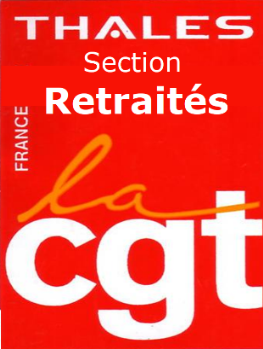 Cahier d’expressions revendicatives    des retraité-e-s de Thales Toulouse.Nous avons participé à la création de richesses dans nos entreprises durant toute notre activité professionnelle, nous contribuons et participons aujourd’hui à la vie de la société.C’est parce que nous avions une CGT forte dans l’entreprise en adhérents et en influence que nous avons gagné et obtenu des acquis comme le maintien du site de « l’Avenue Eisenhower » à Toulouse dans les années 1975 ou dans le médical en Isère récemment.Il en est de même aujourd’hui à la retraite, avec dans notre groupe Thalès *, des acquis sur les indemnités de départs à la retraite, la Mutuelle, la dépendance…Nous voulons vivre dignement notre retraite, être entendu et reconnu, assurer l’avenir des générations futures, pour cela nous avons des doléances et des revendications que nous portons dans le cadre du débat national au gouvernement, au patronat, aux directions de Thales.Les salaires et prestations sociales, la justice sociale et fiscale, une autre répartition des richesses, sont les principales préoccupations des français et plus particulièrement des retraité-e-s.Il faut également selon nous un statut pour les 16 millions de retraités garantissant des droits collectifs car nous restons des salariés dispensés d’activité mais utiles à la société dans de nombreux domaines.Pour cela nous revendiquons à Thales et avec tous les retraité-e-s dans l’unité de nos organisations syndicales :L’annulation de la hausse de la CSG pour tous les retraité-e-s, la revalorisation de nos pensions du régime général et complémentaire.Un rattrapage immédiat de 300 euros par mois pour tous les retraités afin de compenser la perte du pouvoir d’achat depuis 2008.(différents prélèvements et gel des pensions)La revalorisation des retraites au 1er janvier et indexée sur l’évolution du salaire moyen.Une retraite minimum qui soit égale au Smic. La restauration de l’assurance maladie, la suppression des dépassements d’honoraires.L’abrogation des mesures fiscales s’attaquant au pouvoir d’achat des retraités, avec le rétablissement de la demi-part pour les veuves et veufs et l’annulation de la fiscalisation de la majoration de pension des retraités ayant eu au moins trois enfants.L’instauration d’une loi prenant en charge l’autonomie financée dans le cadre de la Sécurité Sociale.L’attribution de moyens humains et financiers pour la dépendance des personnes âgées notamment en EHPAD.Les moyens humains et financiers pour des services publics de qualité et de proximité, répondants aux besoins de la population notamment des retraité-e-s, l’amélioration et le développement de tous les transports publics avec une priorité pour le fret ferroviaire, la desserte des déserts ruraux, la complémentarité des modes de déplacement et la gratuité des transports, la renationalisation des autoroutes,Donnez votre avis et vos propositions…--------------------------------------------------------------------------------------------------------------------------------------------------------------------------------------------------------------------------------------------------------------------------------------------------------------------------------------------------------------------------------------------------------------------------------------------------------------------------------------------------------------------------------------------------------------------------------------------------------------Pour la prochaine réforme des retraites en 2019.Pour la CGT notre revendication d’une « maison commune » de l’ensemble des régimes est à construire, son principe doit être mis en avant, avec le retour à des élections sociales permettant de réintroduire la démocratie indispensable à la transparence et à la défense commune de notre Sécurité sociale.La « Maison commune des régimes » aura entre autres pour mission d’organiser:les solidarités internes aux régimes et entre régimes;l’égalité femmes/hommes;la reconnaissance de la pénibilité;les solidarités financières entre régimes.Par ce qu’il est urgent de reconquérir une Sécurité Sociale du 21ème siècle répondant aux besoins de santé, de retraite, de la famille d’aujourd’hui, du vieillissement de la population.Nous revendiquons également auprès du patronat et du groupe Thales, dans le cadre des négociations dans la métallurgie pour une convention collective nationale :La continuité des droits à la retraite avec par exemple la continuité de la prise en charge financière de l’employeur pour la mutuelle*, le suivi post professionnel, l’augmentation du budget du CE pour répondre aux besoins des retraité-e-s.Pour les futurs retraité-e-s nous voulons :Garantir la possibilité d’un départ à 60 ans (la décision étant à l’initiative du salarié) ;Reconnaître la pénibilité par une politique de prévention et de réparation ; Un départ anticipé à 55 ans pour les salariés exposés à des facteurs de pénibilité, ou un trimestre de départ anticipé par années d’exposition ;Amélioration des fins de carrières (par exemple temps partiel) et départs anticipés dans des conditions permettant réellement de les prendre;La prise en compte des périodes d’études et d’apprentissage pour le calcul de la retraite ;Un niveau de pension d’au moins 75 % du revenu d’activité pour une carrière complète ;Élever le minimum de pension au niveau du Smic pour une carrière complète ;Indexer les pensions sur l’évolution des salaires et non sur les prix ;Une politique volontariste d’égalité salariale femmes/hommes, améliorant la retraite des femmes et augmentant les ressources des régimes.Donnez votre avis et vos propositions…--------------------------------------------------------------------------------------------------------------------------------------------------------------------------------------------------------------------------------------------------------------------------------------------------------------------------------------------------------------------------------------------------------------------------------------------------------------------------------------------------------------------------------------------------------------------------------------------------------------D’autre part il faut se diriger vers un désarmement général et reconvertir les entreprises vers des activités civiles et utiles, et concernant Thales se développer dans le médical. Les moyens existent pour satisfaire nos revendications avec une autre répartition des richesses.Oui ces moyens existent en France.En 2018 les entreprises du CAC 40 ont réalisé près de 94 milliards d’euros de profits, soit le même niveau que 2007. 57 milliards d’euros de dividendes (en hausse de 62% en 10 ans) ont été versés aux seuls actionnaires.La rémunération individuelle moyenne des patrons du CAC 40 atteint 5 millions d’euros par an, soit plus de 280 années de Smic. Cette augmentation de 14 % est la plus forte sur les dix dernières années.Selon les ONG Oxfam et Basic, les groupes du CAC 40 ont redistribué depuis 2009 à leurs actionnaires 67,4 % de leurs bénéfices, au détriment des investissements (27,3 %) et des salariés (5,3 %), soit deux fois plus que dans les années 2000.La richesse des milliardaires français a été multipliée par trois en 10 ans et seuls 32 milliardaires français possèdent désormais autant que les 40 % les plus pauvres de la population française.En France en 20 ans, la fortune totale des dix plus grandes fortunes françaises a été multipliée par 12, pendant que le nombre de pauvres augmentait de 1,2 millions de personnes. Augmenter le financement des retraites est possible par :L’augmentation des salaires et le développement de l’emploi (100 000 emplois, c’est 2 milliards d’euros de ressources supplémentaires).L’égalité des rémunérations femme/homme c’est 5 milliards de plus pour la sécurité sociale.La suppression des exonérations des cotisations dites « patronales » et l’instauration d’une modulation de celles-ci dans le cadre de mesures favorisant le développement de l’emploi.La mise à contribution des revenus financiers des entreprises.L’élargissement de l’assiette des cotisations à l’épargne salariale (intéressement, participation…).L’urgence d’une véritable réforme fiscale pour plus de justice sociale.S’attaquer au déficit public qui provient notamment des 20 milliards de dettes patronales, des 100 milliards de fraudes fiscales, des 200 milliards chaque année d’exonérations sociales et fiscales diverses aux entreprises, sans effet sur l’emploi et dans l’immédiat remettre l’ISF.Revoir les niches fiscales qui bénéficient aux plus riches pour orienter les aides vers une réelle utilité sociale, économique, environnementale.En 2019 le CICE aura disparu, transformé en baisse pérenne de cotisations sociales pour les entreprises, avec toutes les conséquences négatives sur notre Sécurité Sociale, ce dispositif aura alors ponctionné les finances publiques de près de 100 milliards depuis sa création sans effet réel sur l’emploi.Il faut instaurer le prélèvement à la source des multinationales qui transfèrent leurs bénéfices vers des paradis fiscaux.Donnez votre avis et vos propositions…----------------------------------------------------------------------------------------------------------------------------------------------------------------------------------------------------------------------------------------------------------------------------------------------------------------------------------------------------------------------------------------------------------------------------------------------------------------------------------------------------------------------------------------------------------------------------------------------------------------------------------------------------------------------------------------------------------------------------------------------------------------------------------------------------------------------------------------------------------Retourner vos propositions au « vrai grand débat »
et contacter notre section CGT retraité-e-s Thales,par l’intermédiaire d’un élu-e et militant-e CGT de votre connaissance.*www.thadis.com …le site pour tout savoir sur les accords Thales concernant votre retraite, par exemple comme retraité-e vous bénéficiez d’une participation financière sur notre mutuelle Thales. Toulouse le 12 mars 2019.MARDI 19 MARSLes organisations syndicales et de jeunesse CGT, FO, Solidaires, UNEF, UNL, UNL SD…appellent à une puissante journée d’action, de mobilisations, de grèves et de manifestations dans tout le pays, pour être entendu et pour faire prendre en compte les revendications, car nous voulons des réponses concrètes au mouvement social. Les retraité-e-s participeront à cette journée d’action ainsi qu’à la prochaine action nationale des 9 organisations syndicales et associations de retraité-e-s du 11 avril prochain.